Global Harmony Association (GHA)Since February 15, 2005, GHA is an international NGO uniting more than 500 members in 65 countries and more than one million participants from the GHA collective members in 80 countries.Web: www.peacefromharmony.orgGHA 8 books and 50 projects list of global peace through education, social and interfaith harmony for 10 years: www.peacefromharmony.org/?cat=en_c&key=472GHA was recognized as a candidate for the Nobel Peace Prize in 2013 for collective book:The ABC of Harmony for World Peace…: www.peacefromharmony.org/?cat=en_c&key=586Board: 35 GHA members from 16 countrieswww.peacefromharmony.org/?cat=en_c&key=249GHA Founder and President: Dr. Leo SemashkoAddress: 7/4-42 Ho-Shi-Min Street, St. Petersburg, 194356 RussiaE-mail: leo.semashko@gmail.com Web: www.peacefromharmony.org/?cat=en_c&key=253GHA Mission is:To bring global peace from social and interfaith harmony and to pave a conscious way for harmonious civilization on scientifically based ‘ABC of Harmony’ through harmonious educationGHA Video: Social Genome of Peace from Harmony - http://youtu.be/hbxY5lREOeA ---------------------------------------------------------------------------------------------------------------------REPORTAbout the GHA Project of World Interfaith Harmony Week on February 1—7, 2015“Global Peace through Interfaith Harmony”St Petersburg, RussiaProject leader, GHA President: Dr. Leo SemashkoAddress: 7/4-42 Ho-Shi-Min Street, St. Petersburg, 194356 RussiaE-mail: leo.semashko@gmail.com, 7 (812) 597-65-71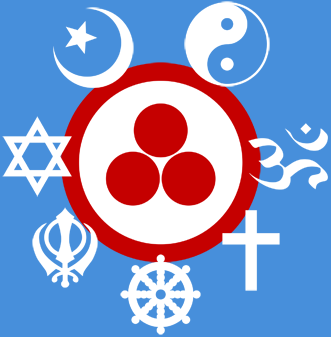 Love of God and Love of the Neighbour.Love of the Good and Love of the Neighbour.Contents IntroductionFirst Project: Internal Harmonious Potential of Religions and General Scientific Platform of the ABC of Harmony, 2013Second Project: Center (School) of Interfaith Harmonious Education, 2013 Third Project: Global Peace Science with Chapter: The Ways of Global Peace through Interfaith Harmony, Culture and Education, 2015 The GHA Suggestions for Jordan’s King to develop the Interfaith Harmony further, 2015  Brief results of the GHA WIHW 20151.IntroductionThe GHA as an international association of intellectuals, scholars and believers, works with the theme of "Global Peace through Interfaith Harmony" almost continuously since its inception February 15, 2005, except for some minor interruptions. This theme is closely connected with the GHA scientific vision of global peace source in the whole social harmony, in which interfaith harmony is one of the key places. We have long seen and recognized the law that global peace is impossible without interfaith harmony and peace. This is a necessary condition for its established by one God for united humanity in a single for all social and religious harmony. The awareness of this law and condition permeates all researches of GHA.This law has become central in our research especially since November 23, 2010, when at the UN General Assembly sixty-fifth session; a proposal by H.M. King Abdullah II of Jordan was adopted in Resolution: "World Interfaith Harmony Week". Interfaith harmony as the most important source of religious and world peace was recognized. H.M. King Abdullah II of Jordan for this outstanding initiative of global significance for world peace was honored in the GHA by the Higher Honorary Title: WORLD HARMONY CREATORS: http://peacefromharmony.org/?cat=en_c&key=513 on January 23, 2013. Our long-term research project was titled “Global Peace through Interfaith Harmony”. The work with similar complex project of interfaith harmony cannot be limited to one or a few weeks. It requires and is held in the GHA almost continuously for many years, especially since 2011, with the preparation and publication of a bilingual scientific theory of social harmony in the GHA collective book by 75 co-authors from 26 countries: "The ABC of Harmony for World Peace…" in 2012 (www.peacefromharmony.org/?cat=en_c&key=478). Already in this book have been published several fundamental articles on interfaith harmony:Social Harmony in the Vedic IndiaChristianity: Bible and HarmonyThe Golden Rule of Religions: The First Law of Social HarmonyHarmony and Synthesis in Sung China of 10–13 CenturiesAl Quran e Karim: Understanding the Social Harmony in the Muslim CultureSufism and Sufi's World of Wisdom and HarmonyReligious Harmony in JapanPenang: Island of Religious HarmonyInterfaith Encounter Association: Harmony among Jews and PalestiniansMuslims and Christians of Pakistan: Peace, Harmony and Reconciliation and etc. (p.122-154). These articles were written by the internationally renowned religious scholars such as Dr. Rudolf Siebert and many similar. The GHA interfaith intellectual event lasts for weeks, years and includes the following:Interfaith harmony dialogues, collective discussions and public network debatesInterfaith harmony research papersInterfaith harmony collaborationsInterfaith harmony publicationsInterfaith harmony acts of kindness and peace.This continuous intellectual work was resulted in three projects.2.First Project: Internal Harmonious Potential of Religions andGeneral Scientific Platform of the ABC of Harmony, 2013	This Project (http://www.peacefromharmony.org/?cat=en_c&key=541 and see in attachment) was created by 35 coauthors from 14 confessions of 17 countries. It was discussed and approved in the GHA on the week of February 1-7, 2013. 35 coauthors wrote 38 articles and 2 poems about interfaith harmony. Together with these were published the Nicholas Roerich’s 13 Paintings of the Interfaith Harmony ancient leaders (see in attachment) and Responses on the Project during its discussion within the Week World Interfaith Harmony, February 1-7, 2013 and later. 	Unfortunately, this GHA project was ignored and was not even registered, so we postponed our participation in WWIH for two years, until 2015. Nevertheless, we have continued to develop this project and in 2013 we created its updated version through harmonious interfaith education.3.Second Project: Center (School) of Interfaith Harmonious Education, 2013This Project “Global Peace through Center (School) of Interfaith Harmonious Education” (CIHE Project: http://peacefromharmony.org/?cat=en_c&key=561 and see in attachment) was created as development and addition of the first project by 48 coauthors from 14 confessions of 22 countries in April 2013.4.Third Project: Global Peace Science with Chapter: The Ways of Global Peace through Interfaith Harmony, Culture and Education, 2015The third project has found expression in the seventh chapter of the GHA new book by the Russian edition "Global Peace Science“ (http://peacefromharmony.org/?cat=ru_c&key=606 and see in attachment), which we started in March 2013 and ended February 7, 2015. (Translation and publication of this book, therefore and this chapter, in English will be completed in a year, in February 2016). In this book of 430 pages, created by 89 co-authors from 30 countries and more than 20 confessions, the seventh chapter specifically devoted to the theme: “The Ways of Global Peace through Interfaith Harmony, Culture and Education”. This chapter embraces and develops the key ideas for global peace through interfaith harmony, culture and education. The above three projects constitute, in essence, one project from different perspectives, one of the final stages of work with which we have completed on February 7, 2015. In the discussions of articles and parts of the project took part, except the authors, hundreds of members and friends of GHA from dozens of countries.5.The GHA Suggestions for Jordan’s King Abdullah II to develop the Interfaith Harmony further, 2015The GHA focused their discussion 1-7 February 2015 to corrections of the final generalized proposals for the King Abdullah of Jordan II, who marked the beginning of conscious harmonization of religions in the 21st century, but the process of which requires further improvement. Our proposals: 	1.Initiate the creation of the UN Committee of Interfaith Harmony on basis of the ABC of Harmony, Global Peace Science and other similar works. (GHA can prepare the project of this Committee)2. Create and lead the International Foundation of Interfaith Harmonious Enlightenment for construction of Interfaith Harmony Schools worldwide. 3. Create in Amman the International Academy of Harmony for training Interfaith Harmony schools teachers. (Project of this Harmony Academy was prepared in GHA: www.peacefromharmony.org/?cat=en_c&key=277). 4. Initiate CLUB-2010: Association of the World Political Leaders to support interfaith harmony and harmonious civilization from it.  5. Publish in Amman the Interfaith Harmony projects creating within WWIH since 2011 with a foreword of Jordan's King Abdullah II in large numbers (for example in 200,000 copies) in the UN languages: English, French, Spanish, Arabic, Chinese and Russian. The half edition is distributed free among the different faiths in areas of social tensions and religious conflicts.6. Create in Amman the International Research Institute of World Interfaith Harmony on the ABC of Harmony base as a scientific theory of social harmony. GHA can provide this by scientific conception and key staff.          7. Organize the Third World Religions Congress "Global Interfaith Harmony Education" on February 1-7, 2017 in Amman, under the UN aegis. It will be logical development of the HM World Interfaith Harmony Week initiative. 8. Initiate in the UN, as a development of your initiative 2010, a proposal of the UN Decade of Interfaith Harmonious Education for 2016-2025 to strengthen a harmonizing mission of state and religion for global peace and militarism reduction. The main purpose of this Decade is to create 10,000 Centers (Schools) of IHE (CIHE, Center of Interfaith Harmonious Education) in the world, each year by 1,000, primarily in the areas of religious tensions: the Middle East, Ireland, Afghanistan, Pakistan, India, Sudan, Mali, etc.The implementation of these proposals would raise global peacemaking significance and role of Jordan, his King and his WWIH.6.Brief results of the GHA WIHW 2015So, on the basis of a huge previous work since 2013, during WIHW 2015 GHA has reached two significant results:1.Published the GHA book "Global Peace Science" in Russian, which includes the seventh chapter about "The Ways of Global Peace through Interfaith Harmony, Culture and Education" and2. Discussed and corrected the GHA proposals to King of Jordan to develop WIHW.All projects of interfaith harmony we publish not only electronically on the GHA website but also in book format in different languages, at least two major: English and Russian with their wide distribution in schools, colleges, universities and governments around the world, where the GHA members and our friends live - in about 100 countries. The only obstacle that hinders their widespread use is an acute shortage of financing, as only source of which are donations of the GHA members most of whom live in very poor countries. We have high hopes for your wonderful prize of WWIH.Dr. Leo Semashko, GHA President,St. Petersburg, Russia